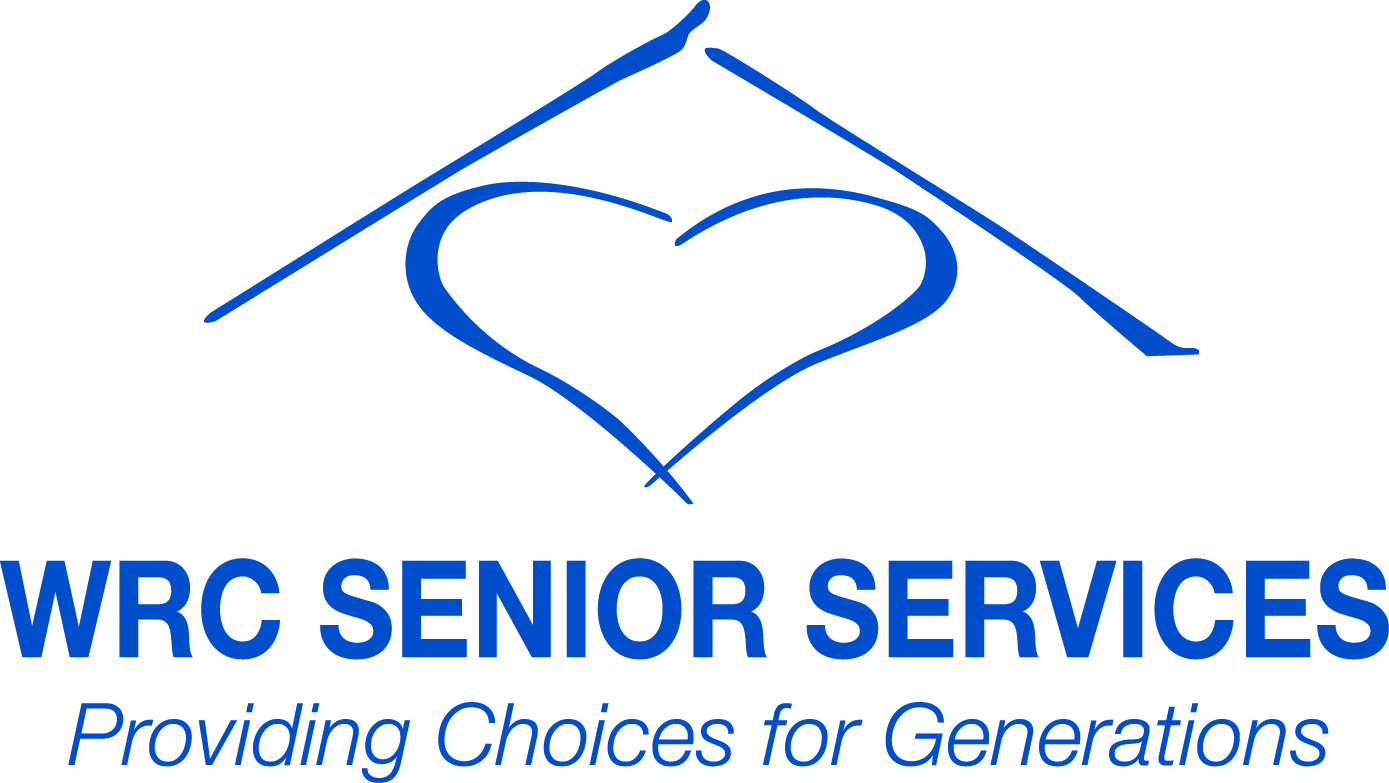 Eligibility Requirements WRC Residential ServicesThe Village at RidgmontEligibility Requirements:Disclosure of Income and AssetsDisclosure of Social Security CardDisclosure of Birth Certificate (proof of age)There are specific age requirements according to program requirements.*Anticipated gross annual income cannot exceed the specific program requirements based on Elk County median income.The Village at RidgmontPennsylvania Housing Finance AgencyPennHOMES Program with Tax CreditsSpecific Program Requirements:All Members of the household must be age 62Current Eligibility Income Limits for 2016 (Effective 3/28/2016)(Income Limits are adjusted annually.)20%		50%		60%Single:		7,960		19,900		23,880		Gross IncomeCouple:	9,100		22,750		27,300		Gross Income*Anticipated gross annual income includes income generated from assets or .06% of total assets, whichever is greater.				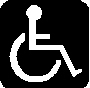 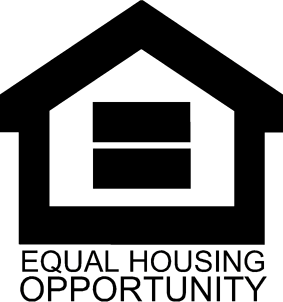 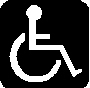 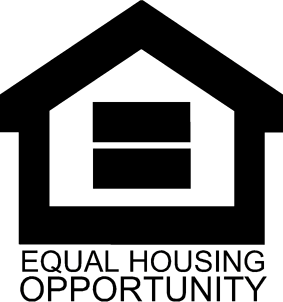 